Gara Nazionale Istituti Tecnici Indirizzo Chimica, materiali e biotecnologie - Articolazione Chimica e materiali Modena, 17-18 maggio 2024 DOMANDA DI ISCRIZIONE Al Dirigente Scolastico dell’I.T.I.S “E. FERMI” ViA Luosi, 2341124 – Modena (MO) motf080005@istruzione.itIstituto richiedente Denominazione ______________________________________________________________________________Codice meccanografico ________________________________________________________________________Città CAP Provincia  _________________________________________________________________________PEC   _______________________________________________________________________________________Dirigente Scolastico _______________________________________________________________________Studente/ssa partecipante Cognome e nome _____________________________________________________________________________Classe ______________________________________________________________________________________e-mail istituzionale ____________________________________________________________________________Docente accompagnatore Cognome e nome ____________________________________________________________________________Disciplina __________________________________________________________________________________e-mail istituzionale ___________________________________________________________________________Consenso privacy Ai sensi del D.Lgs. 196/2003, Art. 13 del Regolamento UE 679/2016, i dati inviati dai partecipanti verranno trattati dalla scuola ricevente esclusivamente per gli atti relativi allo svolgimento della Gara Nazionale di Chimica, nonché per la comunicazione e la diffusione dei risultati. La loro cancellazione o rettifica potrà essere richiesta per iscritto. ___________________, lì  Il Dirigente Scolastico Timbro e firma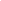 